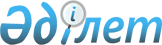 О внесении изменения в постановления акимата Туркестанской области от 15 октября 2019 года № 235 "Об определении размера обеспечения исполнения обязательств недропользователя по ликвидации последствий старательства за один гектар"Постановление акимата Туркестанской области от 8 января 2021 года № 2. Зарегистрировано Департаментом юстиции Туркестанской области 8 января 2021 года № 6018
      В соответствии со статьей 274 Кодекса Республики Казахстан от 27 декабря 2017 года "О недрах и недропользования", Законом Республики Казахстан от 23 января 2001 года "О местном государственном управлении и самоуправлении в Республике Казахстан", акимат Туркестанской области ПОСТАНОВЛЯЕТ:
      1. Внести в постановление акимата Туркестанской области от 15 октября 2019 года № 235 "Об определении размера обеспечения исполнения обязательств недропользователя по ликвидации последствий старательства за один гектар" (зарегистрировано в реестре государственной регистрации нормативных правовых актов за № 5221, опубликовано 25 октября 2019 года в эталонном контрольном банке нормативных правовых актов в Республики Казахстан в электронном виде) следующее изменение:
      приложение к указанному постановлению "Размер обеспечения исполнения обязательств недропользователя по ликвидации последствий старательства за один гектар" изложить в новой редакции согласно приложению к настоящему постановлению.
      2. Государственному учреждению "Аппарат акима Туркестансой области" в порядке, установленном законодательством Республики Казахстан, обеспечить:
      1) государственную регистрацию настоящего постановления в Республиканском государственном учреждении "Департамент юстиции Туркестанской области Министерства юстиции Республики Казахстан";
      2) размещение настоящего постановления на интернет-ресурсе акимата Туркестанской области после его официального опубликования.
      3. Контроль за исполнением настоящего постановления возложить на заместителя акима области Мырзалиева М.И.
      4. Настоящее постановление вводится в действие по истечении десяти календарных дней после его первого официального опубликования.
      К постановлению акимата Туркестанской области от "___"_________ 2020 года № ______ "О внесении изменения в постановления акимата Туркестанской области от 15 октября 2019 года № 235 "Об определении размера обеспечения исполнения обязательств недропользователя по ликвидации последствий старательства за один гектар" Размер обеспечения исполнения обязательств недропользователя по ликвидации последствий старательства за один гектар
      Размер обеспечения исполнения обязательств недропользователя по ликвидации последствий старательства за один гектар с первого по третий год включительно, определяется в размере 10 % (процентов) от суммы ежегодных минимальных расходов на операции по добыче самородных металлов согласно пункту 3 статьи 210 Кодекса и месячного расчетного показателя, установленного на соответствующий финансовый год Законом о республиканском бюджете и действующего в год подачи заяления на выдачу лицензии на старательство по нижеследующей формуле:
      Q=3170 х МРП х 10 %
      где:
      Q- размер обеспечения исполнения обязательств недропользователя по ликвидации последствий старательства за один гектар;
      3170-кратность месячного расчетного показателя ежегодных минимальных расходов на операции по добыче самородных металлов;
      МРП- месячный расчетный показатель, установленный на соответствующий финансовый год законом о республиканском бюджете;
      %- знак процента.
					© 2012. РГП на ПХВ «Институт законодательства и правовой информации Республики Казахстан» Министерства юстиции Республики Казахстан
				
      Аким области 

У.Шукеев

      Жетписбай А.Ш.

      Тургумбеков А.Е.

      Калкаманов С.А.

      Мырзалиев М.И.

      Сабитов А.С.

      Тажибаев У.К.

      Абдуллаев А.А.

      Тасыбаев А.Б.
Приложение
к постановлению акимата
Туркестанской области
от "8" января 2021 года
№ 2Приложение
к постановлению акимата
Туркестанской области
от "15" октября 2019 года
№ 235